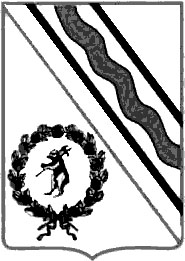 Муниципальный СоветТутаевского муниципального районаРЕШЕНИЕот 20.08.2015 № 115-гг. ТутаевО внесении изменений в решениеМуниципального Совета Тутаевс-кого муниципального района от18.12.2014 №89-г «О бюджете Ту-таевского муниципального районана 2015 год и на плановый период 2016-2017 годов»В соответствии с Бюджетным кодексом Российской Федерации, Положением о бюджетном устройстве и бюджетном процессе в Тутаевском муниципальном районе, утвержденным решением Муниципального Совета Тутаевского муниципального района от 28.09.2012 №116-г, Муниципальный Совет Тутаевского муниципального районаРЕШИЛ: 1. Внести в решение Муниципального Совета Тутаевского муници-пального района от 18.12.2014 №89-г «О бюджете Тутаевского муници-пального района на 2015 год и на плановый период 2016-2017 годов» (в действующей редакции) следующие изменения:- в пункте 1:  - слова «1 917 971 954 рубля» заменить словами «2 026 992 516 рублей»;- слова «1 754 747 050» заменить словами «1 863 767 612»;- в пункте 2:  - цифры «1 240 239 696» заменить цифрами «1 240 373 696»;- цифры «1 078 468 996» заменить цифрами «1 078 602 996»; - цифры «1 216 521 897» заменить цифрами «1 216 655 897»;- цифры «1 049 732 850» заменить цифрами «1 049 866 850»;- в пункте 4: - слова «278 195 583 рубля» заменить словами «278 467 053 рубля»;- в пункте 13:  - после абзаца пятого добавить абзац следующего содержания: «на реализацию мероприятий предусмотренных нормативно-правовыми актами органов государственной власти Ярославской области, в рамках п.3 ст.8 Закона Ярославской области от 07.10.2008 № 40-з « О межбюджетных отношениях на 2015 год в сумме 3 114 538 рублей.»;  - в пункте 14:- слова  «168 733 685 рублей» заменить словами «201 646 082 рубля»;- в пункте 15:- цифры «652 200» заменить цифрами «595 600»;  - в пункте 15.1:  - цифры «654 182» заменить цифрами «703 682»; -приложения 1,2,3,4,5,6,11,12,13,14,15,17,19,21 изложить соответственно в редакции приложений 1,2,3,4,5,6,7,8,9,10,11,12,13,14 к настоящему решению.2. Опубликовать настоящее решение в Тутаевской массовой муниципальной газете «Берега».3. Контроль за исполнением настоящего решения возложить на пос- тоянную комиссию Муниципального Совета по бюджету, финансам и налоговой политике (Рудинская Ю.А.).4. Настоящее решение вступает в силу со дня его подписания. Председатель Муниципального Совета Тутаевского муниципального района                                          В.А.Кудричев Глава Тутаевского муниципального района                                          С.А.Левашовзаместитель начальника бюджетно-ревизионного отдела департамента финансов администрации ТМР (исполнитель) 2-20-62  Шипина Галина Николаевна            ___________ _________                                                                                                подпись           датасогласовановедущий специалист-юрисконсультдепартамента финансов админист-рации ТМР                                            М.В.Ленский                 __________  ____________                                                                                                        подпись            датазаместитель Главы АдминистрацииТМР по финансовым вопросам – директор департамента финансов       М.К.Новикова              __________ ____________                                                                                                         подпись              датаначальник юридического отделаадминистративно-правовогоуправления Администрации ТМР       В.В.Коннов                 __________ ______________                                                                                                      подпись            датаУправляющий делами Администрации ТМР                       С.В.Балясникова          ____________ _____________                                                                                                        подпись              дата03-005 МСЭлектронная копия сдана                                                     __________     _____________                                                                                                         подпись             датаспециальные отметкирассылкаМуниципальный Советдепартамент финансовМУ ИЦ «Берега»Отдел №6 Управления Федерального казначейства по Ярославской области